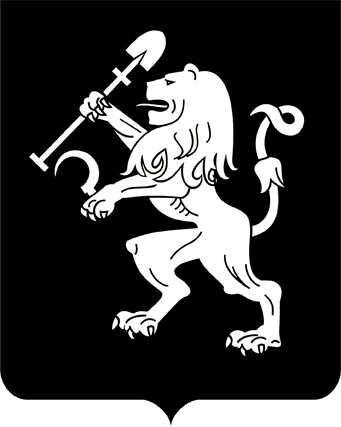 АДМИНИСТРАЦИЯ ГОРОДА КРАСНОЯРСКАПОСТАНОВЛЕНИЕО проведении публичных слушаний по проекту планировки и межевания территории 8-го микрорайона жилого района «Солнечный» в Советском районе города КрасноярскаНа основании ст. 5.1, 43, 45, 46 Градостроительного кодекса Рос-сийской Федерации, ст. 16, 28 Федерального закона от 06.10.2003                   № 131-ФЗ «Об общих принципах организации местного самоуправления в Российской Федерации», Положения об организации и проведении публичных слушаний по проектам в области градостроительной  деятельности в городе Красноярске, утвержденного решением Крас-ноярского городского Совета депутатов от 19.05.2009 № 6-88, руководствуясь ст. 41, 46, 58, 59 Устава города Красноярска, ПОСТАНОВЛЯЮ:1. Провести публичные слушания по проекту планировки и межевания территории 8-го микрорайона жилого района «Солнечный»                в Советском районе города Красноярска (далее – Проект) в срок не более одного месяца со дня оповещения о начале публичных слушаний              в газете «Городские новости».2. Создать комиссию по проведению публичных слушаний                 по Проекту в составе согласно приложению.3. Департаменту информационной политики администрации города опубликовать в газете «Городские новости»:1) оповещение о начале публичных слушаний по Проекту в течение семи дней с даты официального опубликования настоящего постановления;2) заключение о результатах публичных слушаний по Проекту          в день окончания публичных слушаний по Проекту.4. Настоящее постановление опубликовать в газете «Городские новости» и разместить на официальном сайте администрации города.5. Постановление вступает в силу со дня его официального опубликования.6. Контроль за исполнением настоящего постановления возложить на заместителя Главы города – руководителя департамента градостроительства Веретельникова Д.Н.Исполняющий обязанностиГлавы города                                                                    В.Н. ВойцеховскийПриложениек постановлениюадминистрации городаот_____________ № ________СОСТАВкомиссии по проведению публичных слушаний по проекту планировки и межевания территории 8-го микрорайона жилого района «Солнечный» в Советском районе города Красноярска15.12.2022№ 1117Соловарова Ю.А.–руководитель управления архитектуры администрации города, председатель комиссии;Баранова Н.А.–заместитель руководителя управления архитектуры администрации города – начальник отдела градостроительной документации, заместитель председателя комиссии;Лоскутова С.Е.–заместитель начальника отдела  градостроительной документации управления архитектуры администрации города, секретарь комиссии;Головинский С.Н.–депутат Красноярского городского Совета     депутатов (по согласованию);Дюков В.И. –депутат Красноярского городского Совета            депутатов (по согласованию);Крастелев Р.Е. –депутат Красноярского городского Совета            депутатов (по согласованию);Милашкин И.Г.–заместитель начальника по разработке                документации по планировке территории    АО «Гражданпроект» (по согласованию);Панченко О.П.–депутат Красноярского городского Совета            депутатов (по согласованию);Рыбаков Р.С.–депутат Красноярского городского Совета            депутатов (по согласованию).